Class 15 – Sparse Matrix, Stimulus-Response (Chp. 11)ChE310_Sec1_F2019 / 10.15.19http://www.reuelgroup.org/numerical-methods-che-310.html Announcements:Nov 12, Phase II of project is due.Warm Up Group Activity: submit to Jared by 2:20 pm. Solve the following system of equations w/ two different methods.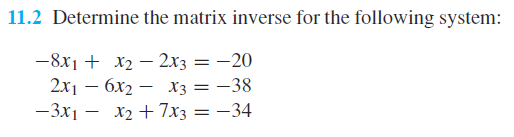 Outline for Class 15 LectureCompare and review \, LU decomp, and tridiag, also show how to setup a finite element prob.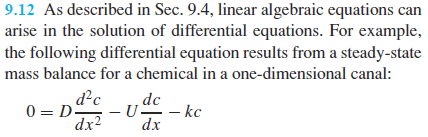 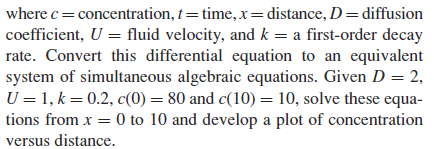 Matrix Inverse 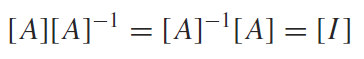 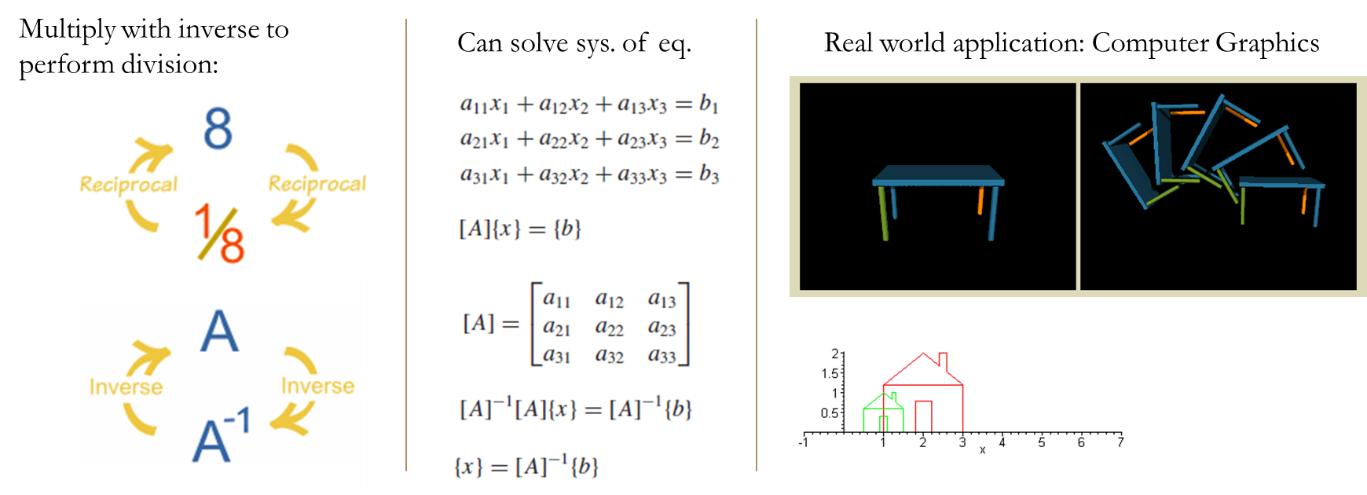 Practical application = computer graphicsCalculating inverse (2x2, easy)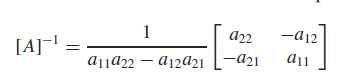 Calculating 3x3 or higher, not easy [slide]Stimulus Response – a very practical, engineering use of the matrix inverse. Takes a little mind bending to get used to it.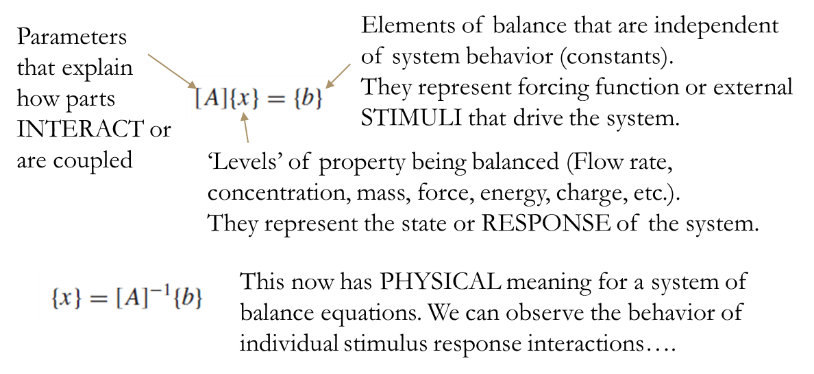 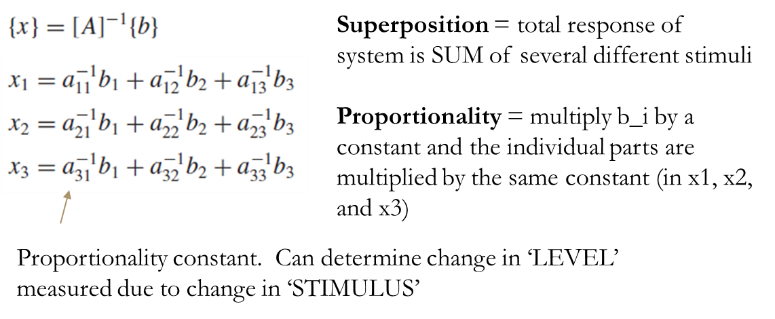 Example of the terrible restaurant [slides]Ill-conditioned system and inverted matrix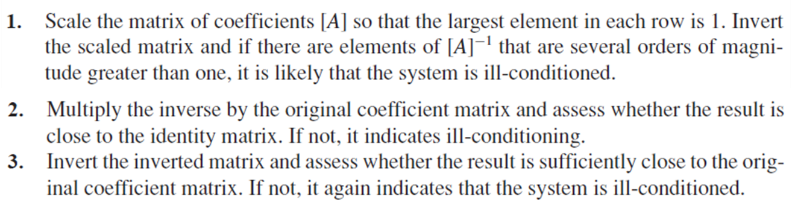 Norm, way to report magnitude of a matrix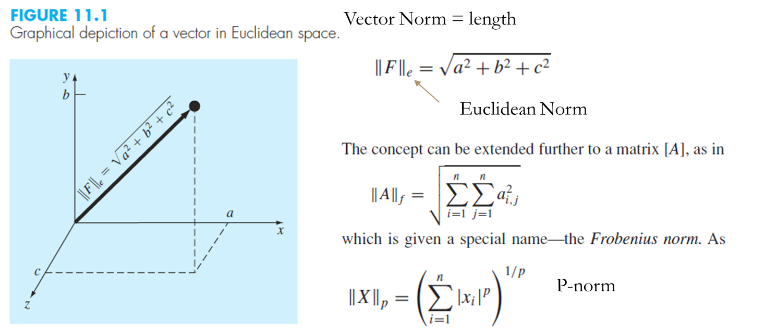 Other norms (e.g. column or row sum norm) see bookCond[A] = matrix condition number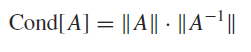 Can be used to determine the precision of the solution to a system of linear equations. If inputs are known to 10^-t precision and Cond[A] = 10^c, then precision of solution is 10^c-t. Matlab has norm and cond built in.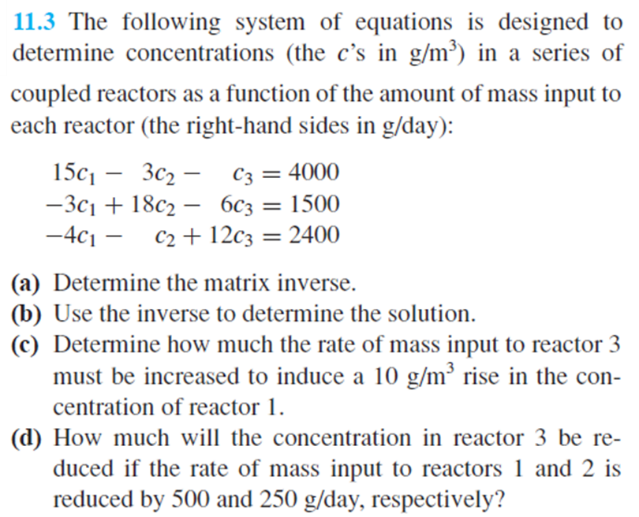 